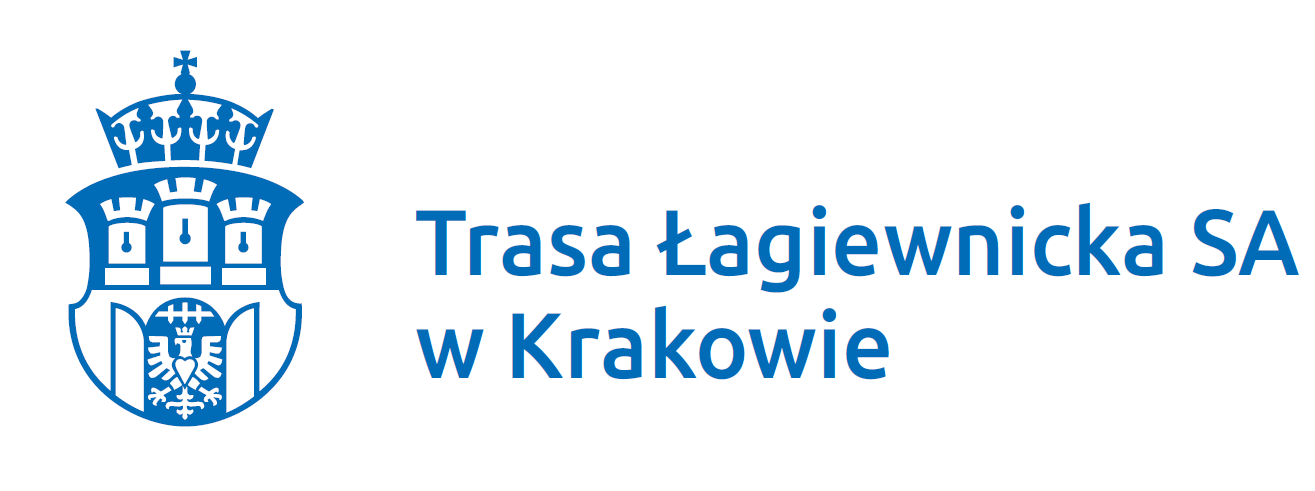 Załącznik nr 1 do SIWZ - Wzór formularza ofertyznak postępowania: WP.271.5.20.PCW przetargu nieograniczonym pn.: Opracowanie założeń i wdrożenie kampanii informacyjno – promocyjnej dla projektu pn. „Budowa linii tramwajowej wzdłuż Trasy Łagiewnickiej”.Realizacja projektu jest współfinansowana przez Unię Europejską ze środków Funduszu Spójności w ramach Programu Operacyjnego Infrastruktura i Środowisko na lata 2014-2020ZAMAWIAJĄCY:Trasa Łagiewnicka Spółka Akcyjna z siedzibą w Krakowieul. Józefa Marcika 14C, 30-443 KrakówWYKONAWCA:Niniejsza oferta zostaje złożona przez: 						Osoba uprawniona do kontaktów: Ja (my) niżej podpisany(i) oświadczam(y), że:gwarantuję wykonanie całości niniejszego zamówienia zgodnie z treścią: SIWZ, wyjaśnień do SIWZ oraz jej modyfikacji,całkowita ryczałtowa cena mojej (naszej) oferty za realizację całości niniejszego zamówienia wyliczona wynosi:   ……………………………… zł brutto (słownie:……… ……………………………zł)termin płatności - …………….. dni (minimalnie - 14 dni, maksymalnie do 30 dni).Czy Wykonawca jest małym/średnim przedsiębiorcą? (Właściwe zakreślić)  □ TAK  □ NIENiniejsza oferta jest ważna przez 30 dni od dnia terminu otwarcia ofert. W przypadku uznania mojej (naszej) oferty za najkorzystniejszą umowę  zobowiązuję(my)  się zawrzeć 
w miejscu i terminie jakie zostaną wskazane przez Zamawiającego.Składam(y) niniejszą ofertę  [we własnym imieniu] / [jako Wykonawcy wspólnie ubiegający się o udzielenie zamówienia], Nie uczestniczę(my) jako Wykonawca w jakiejkolwiek innej ofercie złożonej w celu udzielenie niniejszego zamówienia.Oświadczam(my), że oferta nie zawiera/zawiera* informacji stanowiących tajemnicę przedsiębiorstwa 
w rozumieniu przepisów o zwalczaniu nieuczciwej konkurencji: Nie zamierzam(y) powierzać do podwykonania żadnej części niniejszego zamówienia / następujące części niniejszego zamówienia /Zamierzam(y) powierzyć podwykonawcom]: Do oferty  załączono następujące dokumenty:1)…………………………………2)…………………………………3)…………………………………4)…………………………………Podpis(y):Lp.Nazwa(y) Wykonawcy(ów)Adres(y) Wykonawcy(ów)Imię i nazwiskoAdresNr telefonuAdres e-mailLp.Oznaczenie rodzaju (nazwy) informacjiStrony w ofercie (wyrażone cyfrą) Strony w ofercie (wyrażone cyfrą) Lp.Oznaczenie rodzaju (nazwy) informacjioddoLp.Nazwa części zamówienia Lp.Nazwa(y) Wykonawcy(ów)Nazwisko i imię osoby (osób) upoważnionej(ych) do podpisania niniejszej oferty w imieniu Wykonawcy(ów) Podpis(y) osoby(osób) upoważnionej(ych) do podpisania niniejszej oferty w imieniu Wykonawcy(ów)Pieczęć(cie) Wykonawcy(ów) Miejscowość i  data